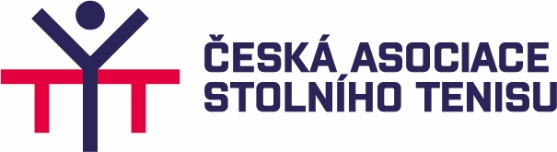 Č e s k á   a s o c i a c e   s t o l n í h o   t e n i s u p o ř á d áMISTROVSTVÍ ČR VE STOLNÍM TENISU U19 – JEDNOTLIVCŮ PRO ROK 2022 1. Pořadatel	: SKST Havířov (z pověření ČAST)2. Datum	: 	7. – 8. 5. 20223. Místo	: SKST Havířov, Opletalova 1293/8c, 736 01 Havířov - Šumbark (areál tenisových kurtů)4. Činovníci	: 	ředitel mistrovství: 	ENDAL Nikolas				delegát řídícího svazu:	SVOBODA Libor			vrchní rozhodčí	OLBRICHT Jiří				zástupci vr. rozhodčího	PETR Radim, HENŽEL Michal		hlavní pořadatel:	KADĚRKA Martin		 	Rozhodčí ke stolům zajistí ČAST.  		Pořadatelskou a zdravotní službu zajišťuje oddíl st. tenisu SKST Havířov.Delegát řídícího svazu je osoba delegovaná VV ČAST dohlížející na formální organizaci MČR.5. Přihlášky	:	Přihlášky se podávají na formuláři, který bude od 15. 4. 2022 dostupný prostřednictvím centrálního registru ČAST na adrese https://registr.ping-pong.cz v menu KLUB/TURNAJE. Uzávěrka přihlášek: 2. 5. 2022. Hráči a hráčky se přihlašují prostřednictvím svého profilu v registru, příp. prostřednictvím správce svého mateřského klubu. Přihlášení do uvedeného termínu se týká i nominovaných náhradníků.		  Žádosti o divoké karty lze podat do 15. 4. 2022.Nominace: Do 24. 4. 2022 zadají KSST nominaci juniorů U19 a juniorek U19 za svůj KSST do formuláře MČR v centrálním registru ČAST, a to včetně náhradníků.	Přihlášky do čtyřher se podávají na místě v době prezence účastníků, uzávěrka přihlášek do čtyřher bude v pátek 6. 5. 2022 v 19.00 hod. Prezenci a přihlášky do čtyřher je možno provést i telefonicky u vrchního rozhodčího (tel. 734 362 845 - nejpozději do 19.00 hod v pátek 6. 5. 2022).Pozdní prezence může být potrestána pořádkovou pokutou, případně na základě rozhodnutí vrchního rozhodčího nemusí být hráč zařazen do turnaje.6. Losování	:	Losování bude provedeno v pátek 6. 5. 2022 v 19.00 hod..		Nasazení bude provedeno podle Nasazovacího žebříčku mládeže ČR k 15. 4. 2022.		Nasazení, rozmístění nasazených a losování tříděním se řídí čl. 140 SŘ s výjimkou počtu nasazovaných ve dvouhře juniorů U19 a juniorek U19, kde bude nasazováno 32 hráčů a 32 hráček, a to 24 hráčů nominovaných podle Nasazovacího žebříčku ČR bude nasazeno přímo do 3. kola a 24 hráček nominovaných podle Nasazovacího žebříčku ČR bude nasazeno přímo do 2. kola, v soutěžích útěchy juniorů U19 (finále B i C) 8 hráčů či hráček (ve finále C juniorek 4 hráčky). Ve Finále C chlapců bude nasazeno 8 hráčů, kteří postoupili do 2. kola. Ve čtyřhrách U19, kde bude nasazováno 8 párů.7. Úhrada	:	ČAST hradí náklady s organizací soutěže, nehradí náklady spojené s účastí hráčů.	8. Ubytování	: 	Pořadatelé zajistí pro účastníky ubytování (na náklady účastníků), které je možno objednat do 2. 5. 2022 na adrese recepce@sksthavirov.cz a nebo na tel. +420 728098070.Kapacita ubytování je omezená, z důvodů uprchlické krize je internát v tuto chvíli plně zaplněn. Ubytování se bude odvíjet podle situace. Děkuji za pochopení.	9. Stravování	: 	V místě konání bude zajištěn prodej stravování i občerstvení. 10. Informace	: V místě konání v pátek 6. 5. 2022 od 17.00 hodin, předem u KM ČAST – viz bod 16.11. Předpis	:	Hraje se podle „Pravidel stolního tenisu ČAST“ se změnami k 1. 9. 2021,„Soutěžního řádu stolního tenisu“ platného od 1. 7. 2021 včetně schválených dodatků (s výjimkou v bodě č. 6) a tohoto rozpisu na 12 stolech zn. Joola  - modré, míčky zn. Joola – Prime *** (bílé).12. Soutěže	:	a/  dvouhra juniorů U19		  	b/ 	dvouhra juniorek U19                      				c/ 	čtyřhra juniorů U19			d/ 	čtyřhra juniorek U19				e/ 	smíšená čtyřhra U19				f/ 	útěcha juniorů  U19				g/ 	útěcha juniorek U19		. 		Do soutěží útěchy jsou automaticky zařazeni všichni hráči, kteří nepostoupili do osmifinále dvouhry, a to poražení ve 3. kole juniorů U19 a ve 2. kole juniorek U19 do tzv. finále B (o 17. – 32. místo), ostatní hráči a hráčky do tzv. finále C (o 33. – 56. (40.) místo). Kdo nemá zájem hrát útěchu, je povinen se odhlásit u VR.13. Systém	: 	Hraje se vylučovacím systémem, a to soutěže dvouher juniorů U19 od 3. kola a soutěže dvouher juniorek U19 od 2. kola na 4 vítězné sady, ostatní soutěže dvouher a čtyřher a útěchy na 3 vítězné sady.14. Účastníci	: 	Junioři U19	podle žebříčku ČAST k 23. 3. 2022	40 hráčů			podle nominací KSST (1 hráč z kraje)	14 hráčů			podle nominace KM ČAST	  2 hráči		Juniorky U19  podle žebříčku ČAST k 23. 3. 2022	24 hráček			podle nominací KSST (1 hráčka z kraje)	14 hráček			podle nominace KM ČAST	  2 hráčky15. Náhradníci	:	Náhradníci 	- za hráče, kteří startují podle žebříčku – další hráči podle žebříčku ČR,			- za hráče, které nominoval KSST – náhradníci z příslušného kraje.Zařazení náhradníků po uzávěrce přihlášek i na místě konání provede vrchní rozhodčí ve spolupráci se zástupcem KM ČAST.16. Omluvy	: Žádáme závodníky, kteří mají právo startu a nebudou se přihlašovat, aby toto oznámili formou odhlášení do 2. 5. 2022 formou odhlášení v přihlašovacím programu – viz bod 5. Přihlášky.		Omluvy po uzávěrce přihlášek – do 5. 5. 2022 včetně, zasílejte na adresu KM ČAST: mladez@ping-pong.cz. Případné omluvy 6. - 7. 5. 2022 pouze telefonicky členu KM ČAST Liborovi Svobodovi na tel. 608 332 182. 17. Podmínky	:	a/ 	Soutěže se mohou zúčastnit (při dodržení dalších podmínek) hráči - občané ČR a hráči, kteří mají právo reprezentovat ČR, narození: 1. 1. 2003 a mladší.		b/	Hráči musí být prezentováni v době určené rozpisem a být registrováni podle „Soutěžního řádu stolního tenisu“ platného od 1. 7. 2021 včetně schválených dodatků (uvedení v registru ČAST); totožnost hráčů se prokazuje podle SŘ čl. 109.01.		c/	Pokud se někteří přihlášení k prezenci nedostaví, nebo budou mít neplatnou registraci, zařadí vrchní rozhodčí do soutěže náhradníky podle bodu 15 tohoto rozpisu. 	d/	Každý hráč je povinen mít s sebou alespoň 2 dresy výrazně odlišných základních barev, aby v případě barevné shody rozhodčí losem určil hráče, který se převlékne do druhé barevné varianty.		e/	Při soutěži ve čtyřhře, je-li dvojice složena z hráčů jednoho oddílu, jsou hráči povinni startovat ve shodných dresech.	f/	Účastníci jsou povinni zúčastnit se slavnostního nástupu a dohrát všechny disciplíny, do kterých se přihlásí.	g/	Medailisté ve všech soutěžích jsou povinni zúčastnit se vyhlášení vítězů.	h/	Účastníci i činovníci jsou povinni dodržovat standardy MČR mládeže, schválené KM ČAST, které jsou přílohou rozpisu.18. Čas. pořad	: 	6. 5. 2022    17.00 - 19.00	prezence účastníků, přihlášky do soutěží čtyřher a ubytování účastníků		        	  18.30 – 20.30	možnost tréninku		7. 5. 2022     9.00		slavnostní zahájení                                                                9.15	        	zahájení a pokračování podle čas. plánu vr. rozhodčího                                                  		ukončení 1. hracího dne nejpozději do 21.00 hod.  		8. 5. 2022     9.00          	pokračování soutěží podle čas. plánu vr. rozhodčího (dvouhry od čtvrtfinále, čtyřhry od semifinále)                                      	   cca 16.00        	ukončení a vyhlášení vítězů.19. Ceny, tituly	:	Vítězové soutěží získávají titul ”Mistr ČR U19” pro rok 2022, hráči na 1. až 3. místě 		obdrží diplomy, medaile a poháry.20. Upozornění : 	Ustanovení Pravidel stolního tenisu ČAST, Soutěžního řádu a tohoto rozpisu budou důsledně dodržována, proto doporučujeme, aby se s nimi seznámili všichni účastníci a vedoucí. Během turnaje může být prováděna kontrola pálek.21. Schválení	: Rozpis turnaje byl schválen VV ČAST.22. Mistři ČR 2021 :	dvouhra juniorů:  Bělík Šimon (SKST Havířov)			dvouhra juniorek: Klempererová Anna (SKST Hodonín)	 	6. 4. 2022                                  Libor Svoboda	Nikolas Endal                                   člen KM ČAST                                                  	   VV ČAST